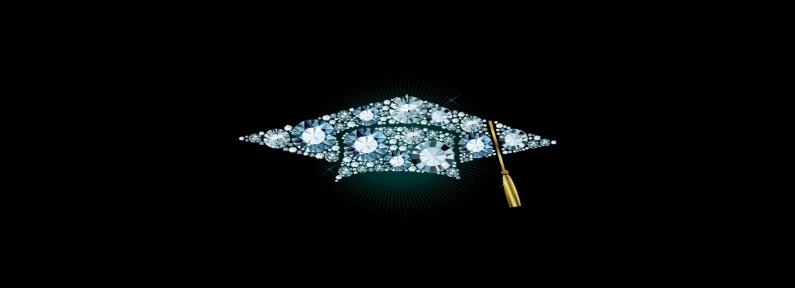 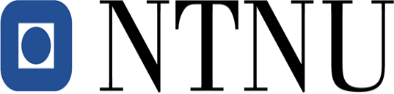 The Postdoc ActionAPPLICATION FORM:INTERNATIONAL RESEARCH MOBILITY SUPPORT IMPORTANT:Mobility support as part of the Postdoc Action Pilot is restricted to postdocs participating in the pilot, that do not get their research stay abroad covered by other funding sources (e.g., RCN)Maximum length of the application text: 2 pages Maximum budget that can be requested: 50 000 NOK / applicant (and please note that costs related to conference attendance are not supported by the project)Outgoing mobility: The project supports both longer outgoing research stays (e.g., 2 months) and shorter term outgoing «micro sabbaticals» (e.g., 2 weeks, several short research stays). An invitation from the host (can be a university, a research center, a company...) abroad and a short support statement from the head of department should be sent with the application.Incoming mobility: Applications for short-term incoming visits (e.g., you invite an international collaborator to NTNU) are also eligible. The motivation and work plan for the incoming research stay, must be clearly related to the research plan of the postdoc who is applying for funding. The individual postdoc is responsible for the application and acts as local host. A short support statement from the applicant’s head of department is required. Applications should be sent to Ragnhild.Lofthus@ntnu.no and will be processed rapidly by the Committee for the Postdoc Action PilotGENERAL INFONAME: DEPARTMENT:HOST INSTITUTION AND MAIN CONTACT (in case of outgoing mobility):NAME OF THE VISITING SCHOLAR (in case of incoming mobility): SHORT MOTIVATION FOR THE MOBILITY SUPPORT APPLICATION(e.g., how does the proposed outgoing or incoming research visit fit within the research plan of the postdoctoral fellow, why is this host institution/visiting scholar relevant for your work)MAIN AIM(S) OF THE STAY(Please describe briefly what the main goal(s) of the stay is/are; for example running a joint empirical study, learning a new scientific method, use of specialised infrastructure or equipment)ENVISIONED OUTCOMES (Please describe briefly what the envisioned (concrete) outcomes are, e.g., a joint paper or article, an idea for a joint project proposal, concrete plans for future collaboration, …)TENTATIVE PLAN(Proposed duration of the stay, rough outline of planned activities during the stay)BUDGET(Please specify the requested budget for the stay abroad or incoming visit. The maximum support that can be requested to cover travel/stay is 50 000 NOK per applicant)